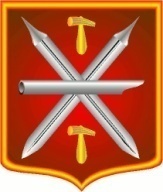 Т у л ь с к а я   о б л а с т ьМуниципальное образование город ТулаТульская городская Дума5-го созыва16-е  очередное заседаниеРЕШЕНИЕО внесении изменений в решение Тульской городской Думы от 24.12.2014 № 6/147 «О Положении о реализации требований схемы размещения нестационарных торговых объектов»Руководствуясь Федеральным законом от 06.10.2003 № 131-ФЗ «Об общих принципах организации местного самоуправления в Российской Федерации», на основании Устава муниципального образования город Тула Тульская городская Дума Р Е Ш И Л А:1. Внести в решение Тульской городской Думы от 24.12.2014 № 6/147 «О Положении о реализации требований схемы размещения нестационарных торговых объектов», следующие изменения:1.1. Пункт 2 решения изложить в следующей редакции:«2. Контроль за исполнением настоящего решения возложить на заместителя главы администрации города Тулы по благоустройству.».1.2. В приложении к решению:1.2.1. Подпункт 3 пункта 1.4 изложить в следующей редакции:«3) уполномоченный орган - отраслевой (функциональный) орган администрации города Тулы, уполномоченный на осуществление контроля в области торговой деятельности на территории муниципального образования город Тула, - управление по административно-техническому надзору администрации города Тулы;».1.2.2. Пункт 2.1 изложить в следующей редакции:«2.1. Комиссия формируется по предложению управления по административно-техническому надзору администрации города Тулы. Состав Комиссии утверждается распоряжением администрации города Тулы.».1.2.3. Пункты 2.2 и 2.3 признать утратившими силу.1.2.4. Приложение 2 изложить в новой редакции (приложение).2. Контроль за исполнением настоящего решения возложить на главу администрации города Тулы.3. Опубликовать настоящее решение на официальном сайте  муниципального образования город Тула (http://www.npacity.tula.ru) в сети Интернет, разместить на официальных  сайтах Тульской городской Думы и  администрации города Тулы в сети Интернет.4. Решение вступает в силу со дня его опубликования.Глава муниципального образования город Тула                                                                           Ю.И. ЦкипуриПриложение к решению Тульской городской Думы от 30.09.2015 №16/434Приложение 2к Положению «О реализации требованийсхемы размещений нестационарныхторговых объектов»______________________________________________________________________________(наименование юридического лица либо фамилия, имя и (в случае если имеется) отчество физического лица, индивидуального предпринимателя, являющегося владельцемсамовольно установленного нестационарного торгового объекта)РЕШЕНИЕУправление по административно-техническому надзору администрации города Тулы сообщает, что Вами самовольно (без получения соответствующей разрешительной документации либо в отсутствие документов, подтверждающих право размещения объекта в соответствии с действующим законодательством) по адресу:__________________________________________________________________________,(место выявления объекта - точный адрес местонахождения объекта(в случае если имеется) либо ориентир местонахождения объекта с привязкойк местности) установлен нестационарный торговый объект:___________________________________________________________________________(указать наименование, характеристики, индивидуализирующие признакинестационарного торгового объекта)    Вам  надлежит  в  срок  не  позднее  ___ __________ 20__ г. Представить разрешительную   документацию   или   осуществить  демонтаж  вышеуказанного объекта.    Одновременно   сообщаем,   что   в   случае   неисполнения  требования, указанного  в  настоящем  решении,  будет  осуществлено Перемещение данного объекта  с последующим истребованием от Вас возмещения понесенных в связи с его  Перемещением  расходов.  Кроме  того,  доводим до Вашего сведения, что статьей  5.3  Закона  Тульской  области  от  9 июня 2003 года № 388-ЗТО «Об административных   правонарушениях в Тульской  области» предусмотрена административная   ответственность   за   невыполнение   законных  решений, постановлений,  распоряжений  и  предписаний органов государственной власти области, органов местного самоуправления, их должностных лиц.    Прилагаемые документы:    ___________________________________________________________________________  _______________________   _________________________  _________________________    (должности лиц,                   (подписи лиц,                           (фамилия, инициалы лиц,        принявших решение)           принявших решение)               принявших решение)    Экземпляр решения со всеми приложениями получил(а): ________________________    ___________________________________________________________________________(наименование юридического лица либо фамилия, имя и (в случае если имеется) отчество физического лица, индивидуального предпринимателя, являющегося владельцем самовольно установленного нестационарного торгового объекта)                                          "___" __________ 20_. __________________                                                       (подпись)          Отметка об отказе в получении решения: __________________________________                                (подпись уполномоченного должностного лица)          Отметка об исполнении решения: ________________________________________                                (подпись уполномоченного должностного лица)от 30.09.2015№ 16/434